TITLE (CAPITAL LETTERS, Calibri 16, BOLD, Centered)Name and surname (presenting author),1,* Name and surname,2 … Name and surname n (Calibri 12, Center)1	Department, Institution, Address (e.g. Chemistry Department, Faculty of Science, Horvatovac 102a, Zagreb, Croatia)2	Department, Institution, Addressn	Department, Institution, Address*	Corresponding author’s email address (Calibri 10, Left) Main body: Calibri 11. Paragraphs: justified, before 0 pt, after 6 pt; line spacing: 1.15. The authors are advised to type or paste their text into this document over the general instructions. Please do not change any formatting settings and follow the formatting instructions given in this abstract template. Use square brackets for references [1]. References cited throughout the text should be listed at the end following the given instructions depending on the type of literature used (journal paper, book chapter, an online source, etc.). A figure, if needed, should be included in the text with an appropriate caption, not sent as a separate file. The limit for your abstract is one page (including references and pictures) without changing margins or any formatting settings. Abstracts that do not meet these formatting requirements will be returned to the authors.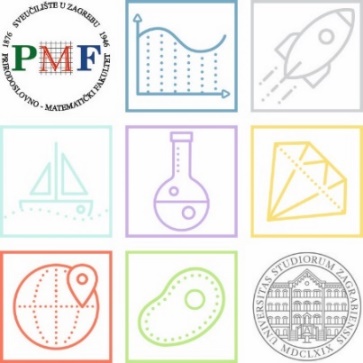 Figure 1. Example of a picture. ACKNOWLEDGMENTSAcknowledgments text (Calibri 10). Delete the acknowledgments section if not needed.REFERENCES[1] P. Pulay, G. Fogarasi, F. Pang, J. E. Boggs, J. Am. Chem. Soc. 101 (1979) 2550–2260. (example for journal paper citation)[2] M. J. S. Dewar, The Molecular Orbital Theory of Organic Chemistry, McGraw Hill, New York, 1969, 442–448. (example for book citation)[3] http://www.merckmillipore.com (date of access 20 March 2017) (example for online source citation)[4] D. Bogner, Površinski sedimenti i sedimentacija na dijelu sjevernojadranskog Hrvatskog šelfa, Doktorski rad, Prirodoslovno-matematički fakultet, Sveučilište u Zagrebu, 2001, page 5. (example for doctoral / diploma thesis citation) NASLOV (VELIKA SLOVA, Calibri 16, PODEBLJANO, SREDINA)Ime i prezime (autor koji prezentira),1,* ime i prezime,2 … ime i prezimen (Calibri 12, sredina)1	Odsjek, institucija, adresa (npr. Kemijski odsjek, Prirodoslovno-matematički fakultet, Sveučilište u Zagrebu, Horvatovac 102a, Zagreb, Hrvatska)2	Odsjek, institucija, adresan	Odsjek, institucija, adresa *	Email adresa autora koji prezentira (Calibri 10, Left) Glavni tekst: Calibri 11. Odlomci: obostrano poravnanje, prije 0 pt, poslije 6 pt; prored: 1.15. Autorima se preporučuje da svoj tekst napišu ili zalijepe u ovaj dokument preko općih uputa. Molimo da ne mijenjate postavke oblikovanja i slijedite upute za oblikovanje dane u ovom predlošku sažetka. Koristite uglate zagrade za reference [1]. Reference citirane u cijelom tekstu trebale bi biti navedene na kraju slijedeći dane upute, ovisno o vrsti korištene literature (članak u časopisu, poglavlje u knjizi, mrežni izvor, itd.). Sliku, ako je potrebna, treba uvrstiti u tekst s odgovarajućim naslovom, a ne slati kao zasebnu datoteku. Ograničenje sažetka je jedna stranica (uključujući reference i sliku) bez mijenjanja margina i drugih postavki oblikovanja. Sažeci koji ne udovoljavaju ovim uvjetima formatiranja bit će vraćeni autorima.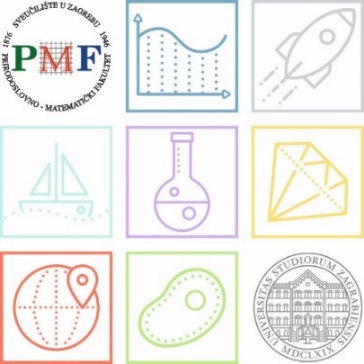 Slika 1. Primjer slike. ZAHVALETekst zahvale (Calibri 10). Izbrišite odjeljak sa zahvalama ako nije potrebno.LITERATURNI IZVORI[1] P. Pulay, G. Fogarasi, F. Pang, J. E. Boggs, J. Am. Chem. Soc. 101 (1979) 2550–2260. (primjer za citiranje članka u časopisu)[2] M. J. S. Dewar, The Molecular Orbital Theory of Organic Chemistry, McGraw Hill, New York, 1969, 442–448. (primjer za citiranje knjige)[3] http://www.merckmillipore.com (datum pristupa 20. ožujka 2017.) (primjer za citiranje mrežnog izvora)[4] D. Bogner, Površinski sedimenti i sedimentacija na dijelu sjevernojadranskog Hrvatskog šelfa, Doktorski rad, Prirodoslovno-matematički fakultet, Sveučilište u Zagrebu, 2001, str. 5. (primjer za citiranje doktorskog / diplomskog rada) 